Να ονομάσετε τις ηλεκτρικές συσκευές.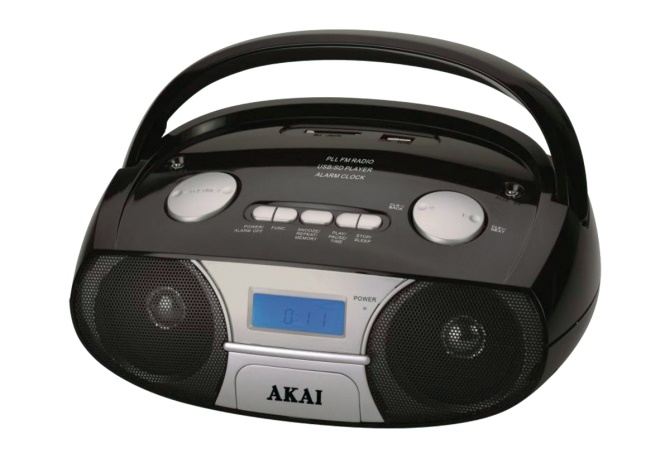 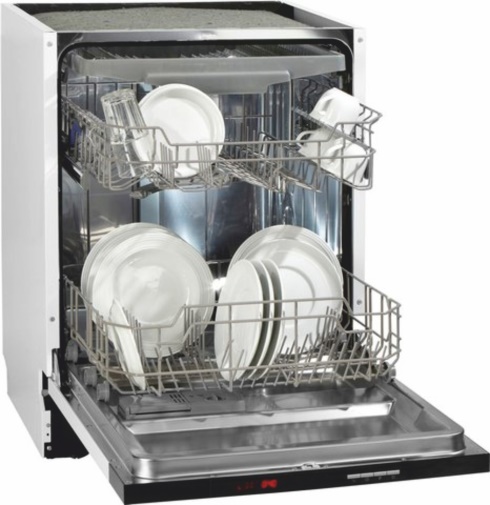 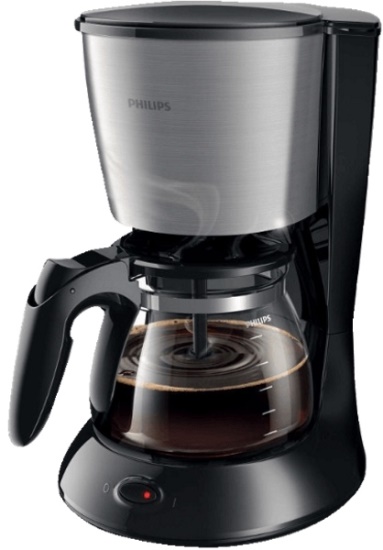 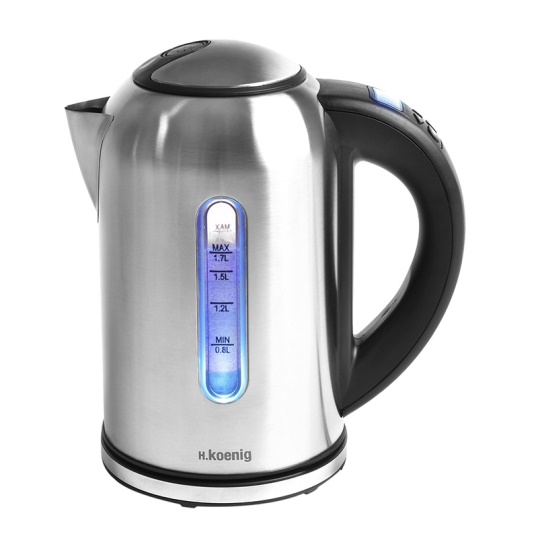 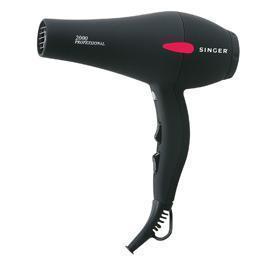 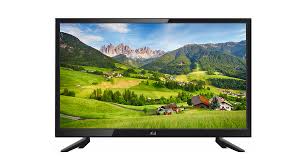 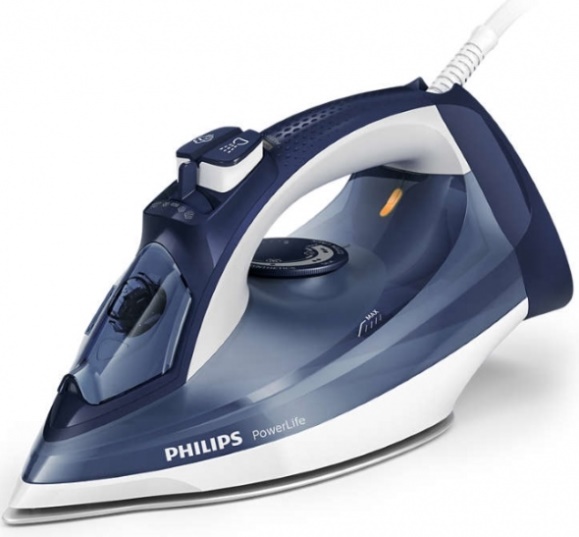 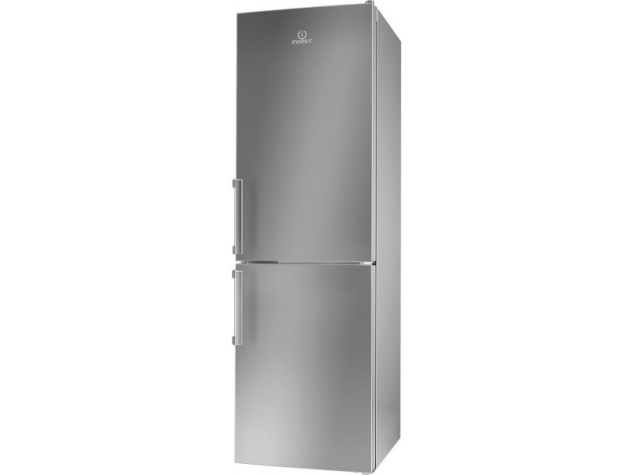 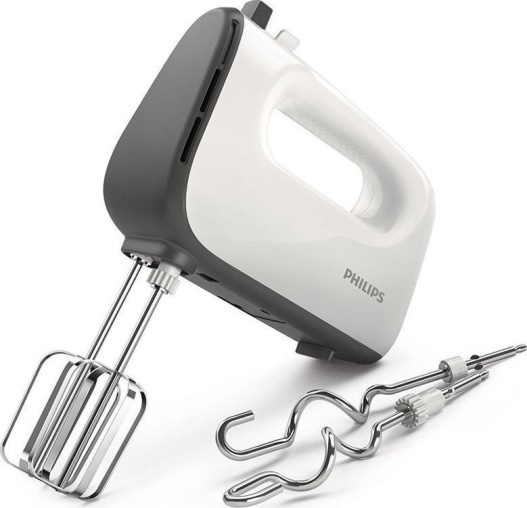 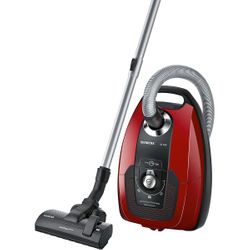 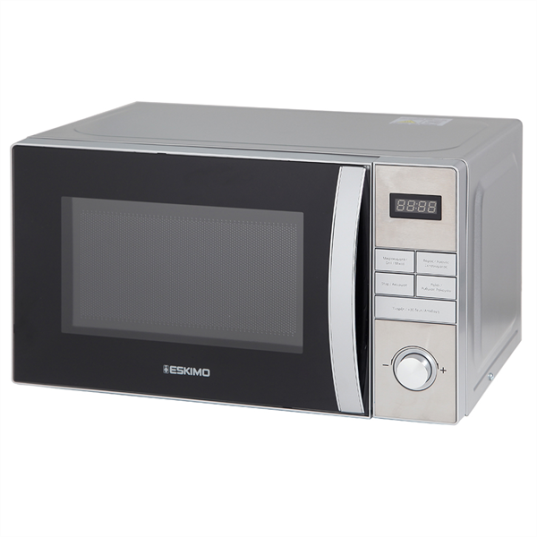 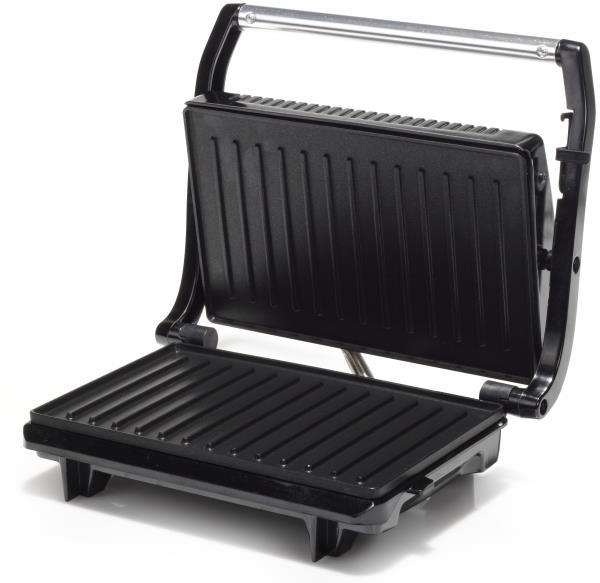 Ποια η χρησιμότητα των συσκευών;